Badge AXXXXXService SXXXService FormationGroupe SMADemande d’accord d’une formation sur temps de travailBonjour, Je souhaite utiliser xxH de mon compteur CPF (anciennement heures DIF) pour effectuer une formation « xxxxxxxxxxxxxxxxxxxxxxx ».Dans le cadre de cette formation, le temps de formation sera mixte (xx heures en présentiel et xx heures en e-learning) + xx heures d’examen en centre de certification.Le présentiel se présente sous forme de cours de xH dans les locaux du formateur à raison de 1 à 2 cours par semaine.Vous trouverez en documents joints les impressions écran de mes saisies sur le compte personnel de formation.Je vous remercie par avance de m’informer sur la possibilité de prise en charge et de validation par vos soins.Je vous prie d’agréer mes plus respectueuses salutations.Fonctiontéléphone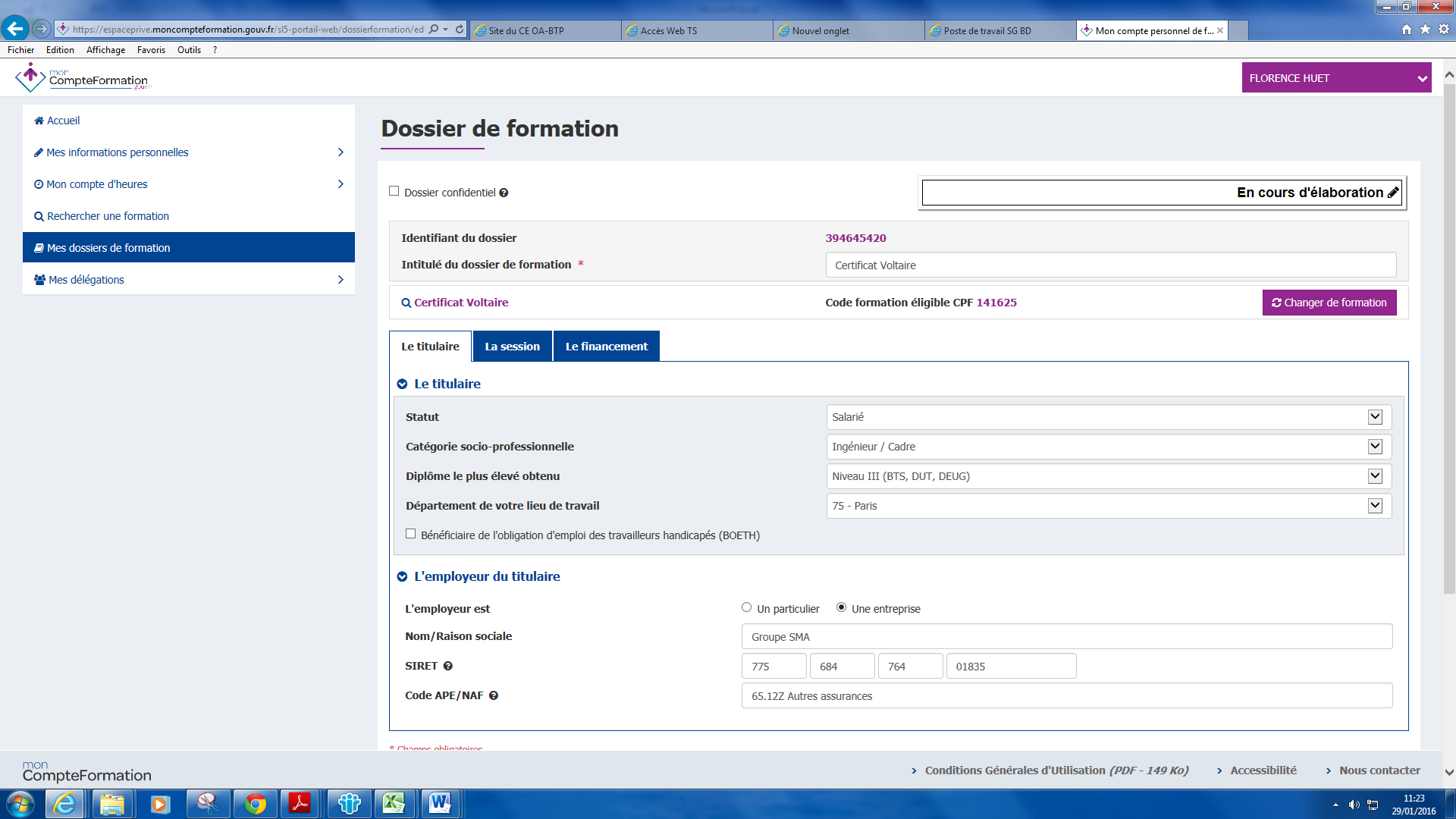 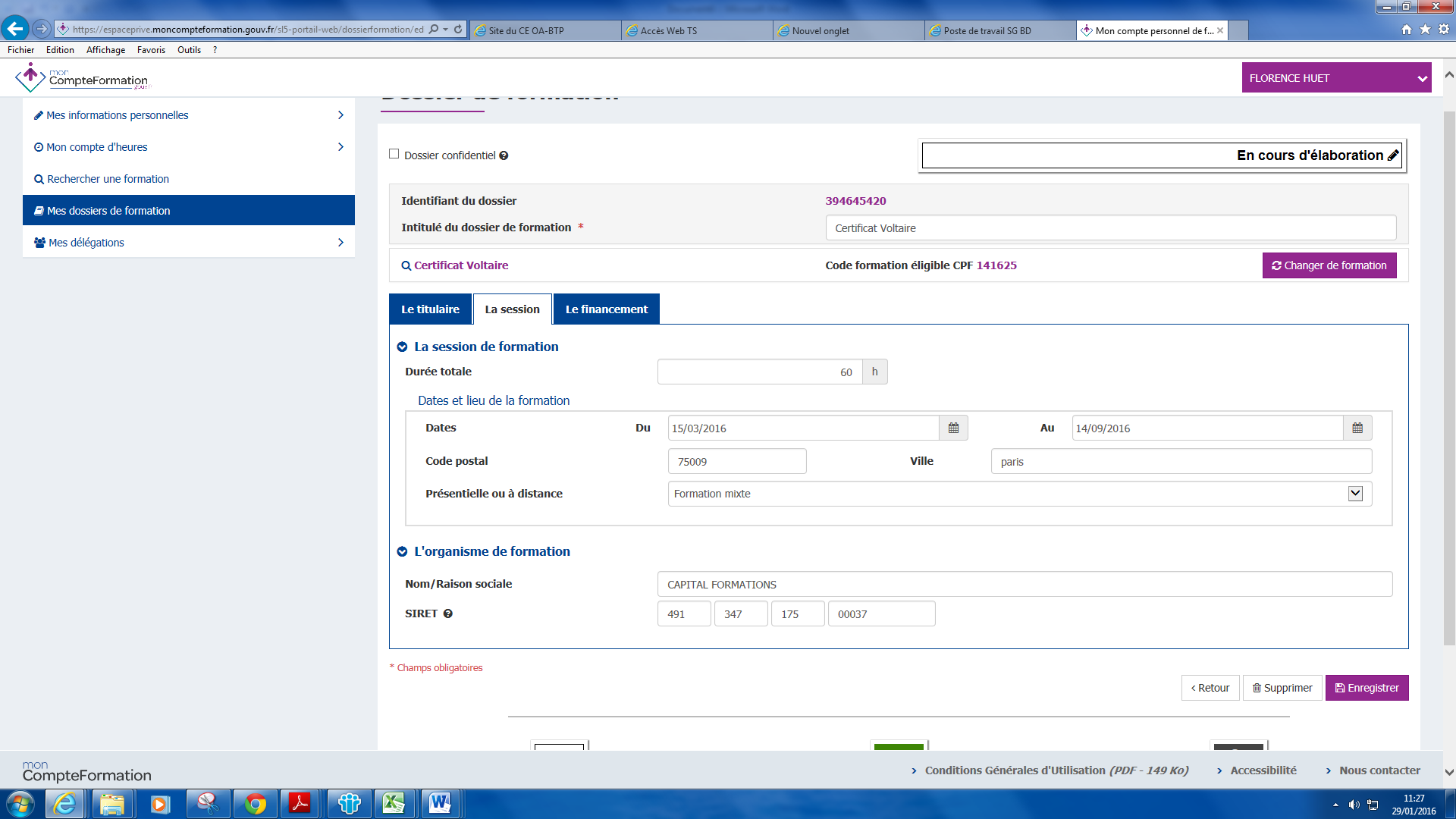 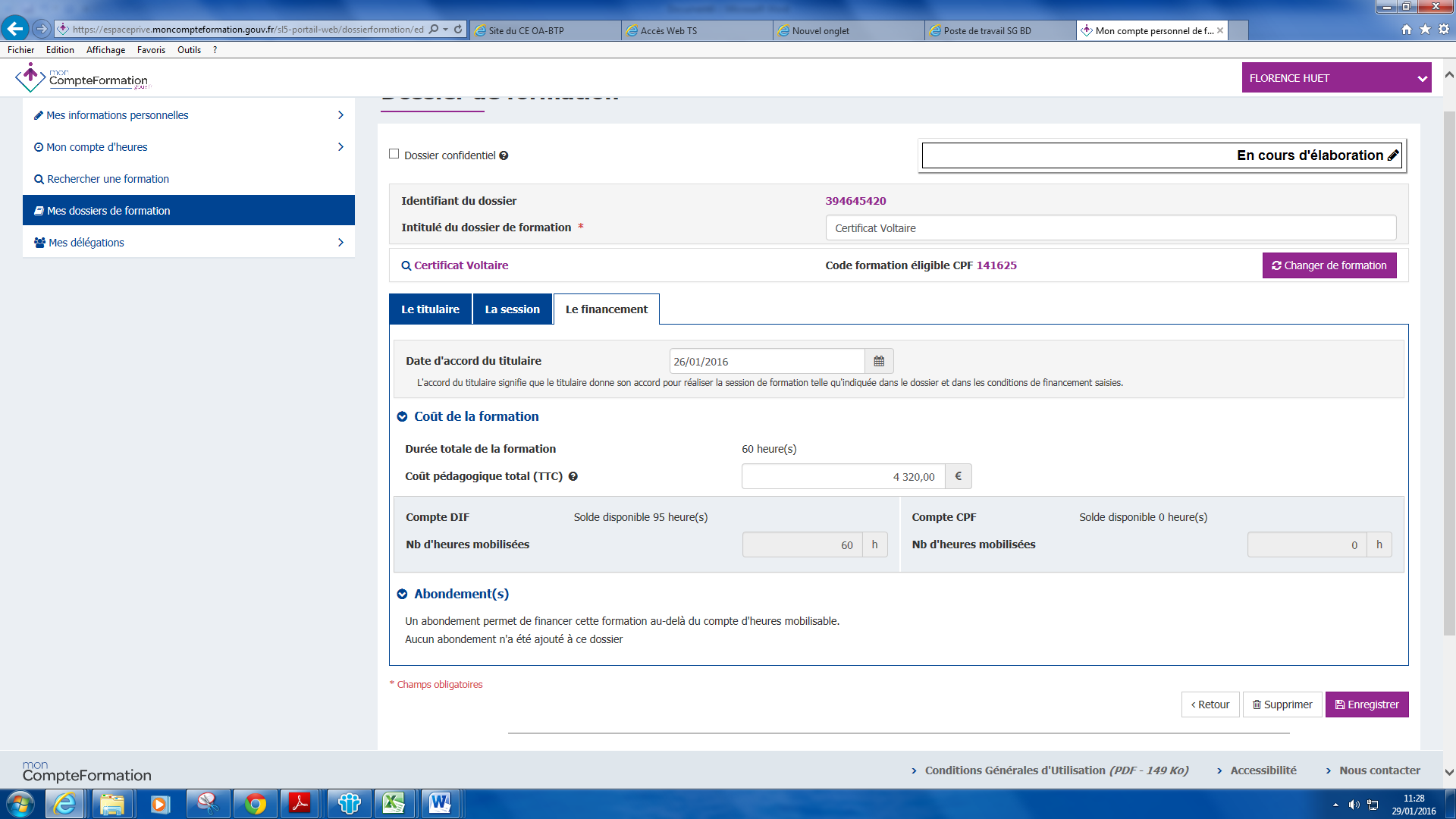 